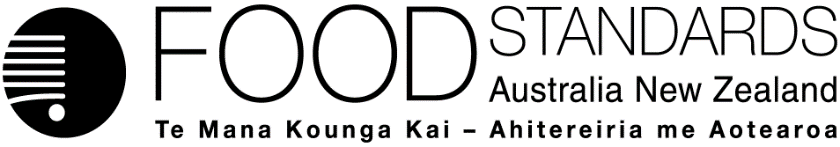 8 July 2021161-21Administrative Assessment Report –Application A1227Arabinofuranosidase enzyme from GM Trichoderma reesei Application detailsDecision Additional mattersChargesAssessment against FSANZ Act 1991 requirementsConsultation & assessment timeframeDate received:  19 May 2021Date due for completion of administrative assessment: 11 June 2021 Date completed: 9 June 2021Date received:  19 May 2021Date due for completion of administrative assessment: 11 June 2021 Date completed: 9 June 2021Date received:  19 May 2021Date due for completion of administrative assessment: 11 June 2021 Date completed: 9 June 2021Applicant: Novozymes Australia Pty LtdApplicant: Novozymes Australia Pty LtdPotentially affected Schedule 18:Brief description of Application:To permit a new source microorganism, being a genetically modified Trichoderma reesei, for the already permitted enzyme arabinofuranosidase.Brief description of Application:To permit a new source microorganism, being a genetically modified Trichoderma reesei, for the already permitted enzyme arabinofuranosidase.Potentially affected Schedule 18:Procedure:  GeneralEstimated total variable hours: 240 hours Reasons why:It will involve an assessment of relatively minor complexity, since it is assessing a new GM source microorganism for an already permitted enzyme.Estimated start date: June 2022Application accepted Date:9 June 2021Has the Applicant requested information in the application is confidential commercial information (CCI) or confidential? Yes CCI What documents are affected? Appendices 4.3 and 6Has the Applicant provided redacted copies of documents containing CCI (i.e. CCI version and non CCI version and non CCI executive summary)?YesHas the Applicant provided justification for why information is CCI or confidential? YesHas the Applicant sought special consideration e.g. novel food exclusivity, two separate applications which need to be progressed together?NoDoes FSANZ consider that the application confers an exclusive capturable commercial benefit (ECCB) on the Applicant?No Does the Applicant want to expedite assessment (i.e. pay) for this Application?No Subsection 26(2) (b) Does the Application relate to a matter that may be developed as a food regulatory measure, or that warrants a variation of a food regulatory measure?Yes(c) Is the Application so similar to a previous application or proposal for the development or variation of a food regulatory measure that it should not be accepted?No(d) Are there any other matters relevant to the decision whether to accept or reject the application?NoDoes the application meet each of the following criteria required by subsection 22(2)?The application is in writing YesThe application is in the form specified in guideline 3.1.1 of the Application HandbookYes	NoThe application includes all information and each thing that the section 23 guidelines of the Act state must be included in such an application. YesGuidelines 3.1.1 and 3.3.2Did the Applicant identify the Procedure that, in their view, applies to the consideration of this Application?YesIndicate which Procedure:  General           Other Comments or Relevant Matters:Nil Proposed length of public consultation periods:  6 weeks Proposed timeframe for assessment‘Early Bird Notification’ due: 16 July 2021Commence assessment (clock start)	Mid-June 2022Completion of assessment & preparation of draft food reg measure	Early Oct 2022Public comment	Mid- Oct–late Nov 2022Board to complete approval	Mid-March 2023Notification to Food Ministers’ Meeting	late March 2023Anticipated gazettal if no review requested	Early June 2023